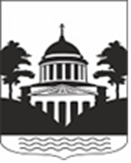 Российская ФедерацияНовгородская областьСОВЕТ ДЕПУТАТОВ ЛЮБЫТИНСКОГОСЕЛЬСКОГО ПОСЕЛЕНИЯ                                           Р Е Ш Е Н И Еот  24.06.2022 №78р.п. ЛюбытиноО  внесении изменений в Решение Совета депутатов Любытинского сельского поселения от 28.09.2021 №46 «Положение о муниципальном   контроле в сфере благоустройства на территории Любытинского муниципального района»          В соответствии с федеральным законом от 6 октября 2003 года         № 131-ФЗ «Об общих принципах организации местного самоуправления в Российской Федерации»  и  федеральным законом  от 31.07.2020 года № 248-ФЗ «О государственном контроле (надзоре) и муниципальном контроле в Российской Федерации» Совет депутатов Любытинского сельского поселенияРЕШИЛ:            Внести  следующие изменения в Решение Совета депутатов Любытинского сельского поселения от 28.09.2021 №46 «Положение о муниципальном   контроле в сфере благоустройства на территории Любытинского муниципального района»:          1. Пункт 5 Досудебное обжалование изложить в следующей редакции: «Досудебный порядок подачи жалоб при осуществлении муниципального контроля не применяется, если иное не установлено федеральным законом о виде контроля, общими требованиями к организации и осуществлению данного вида контроля, утвержденными Правительством Российской Федерации (часть 4 статьи 39 Федерального закона № 248-ФЗ).»         2. Опубликовать решение в бюллетене  «Официальный вестник поселения» и разместить на официальном сайте Администрации муниципального района в информационно-коммуникационной сети Интернет.Глава сельскогопоселения                              А.Н.Миронов 